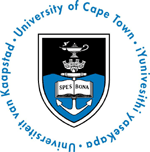 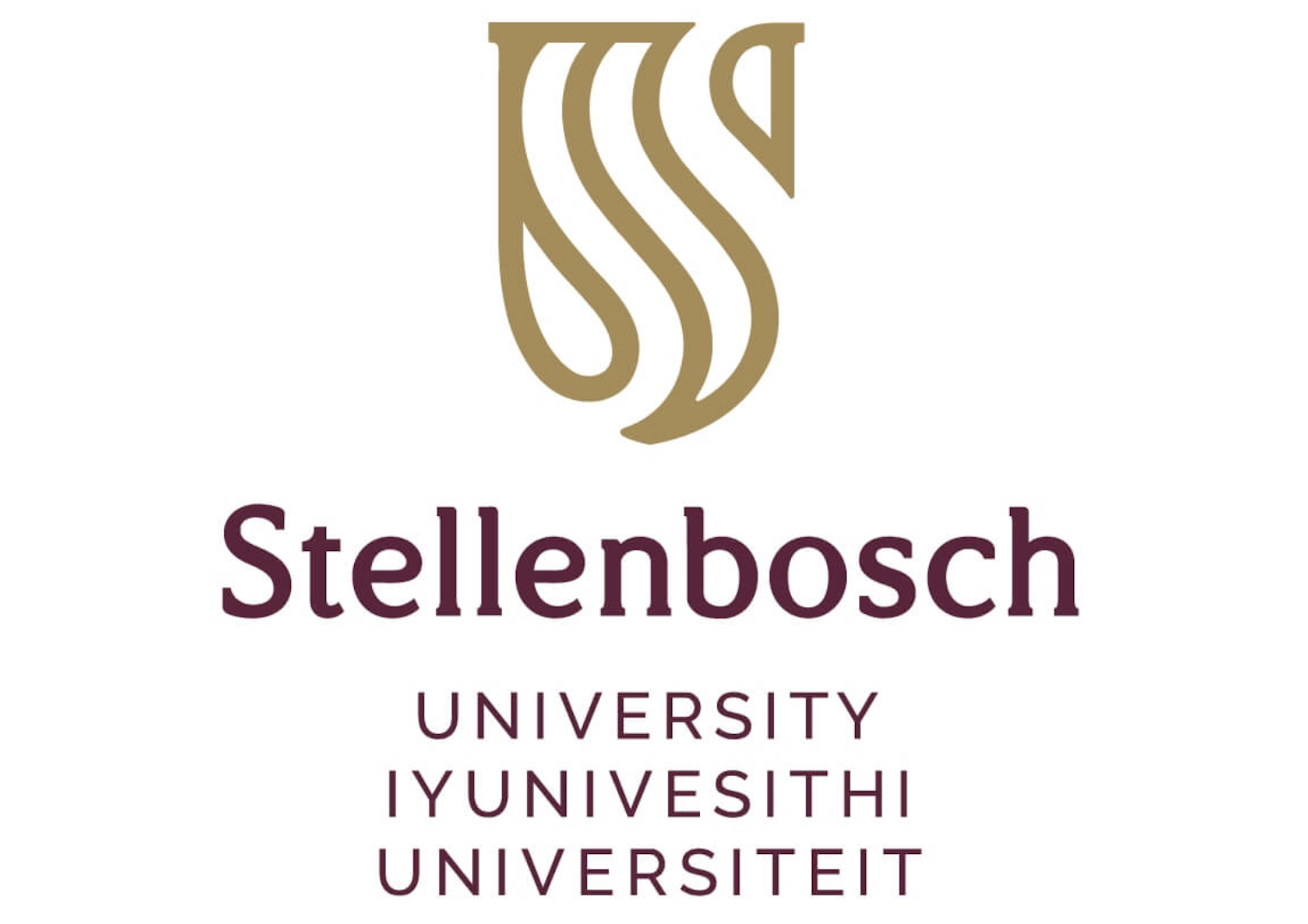 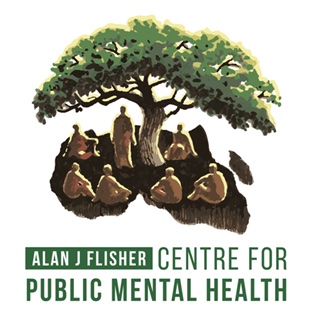 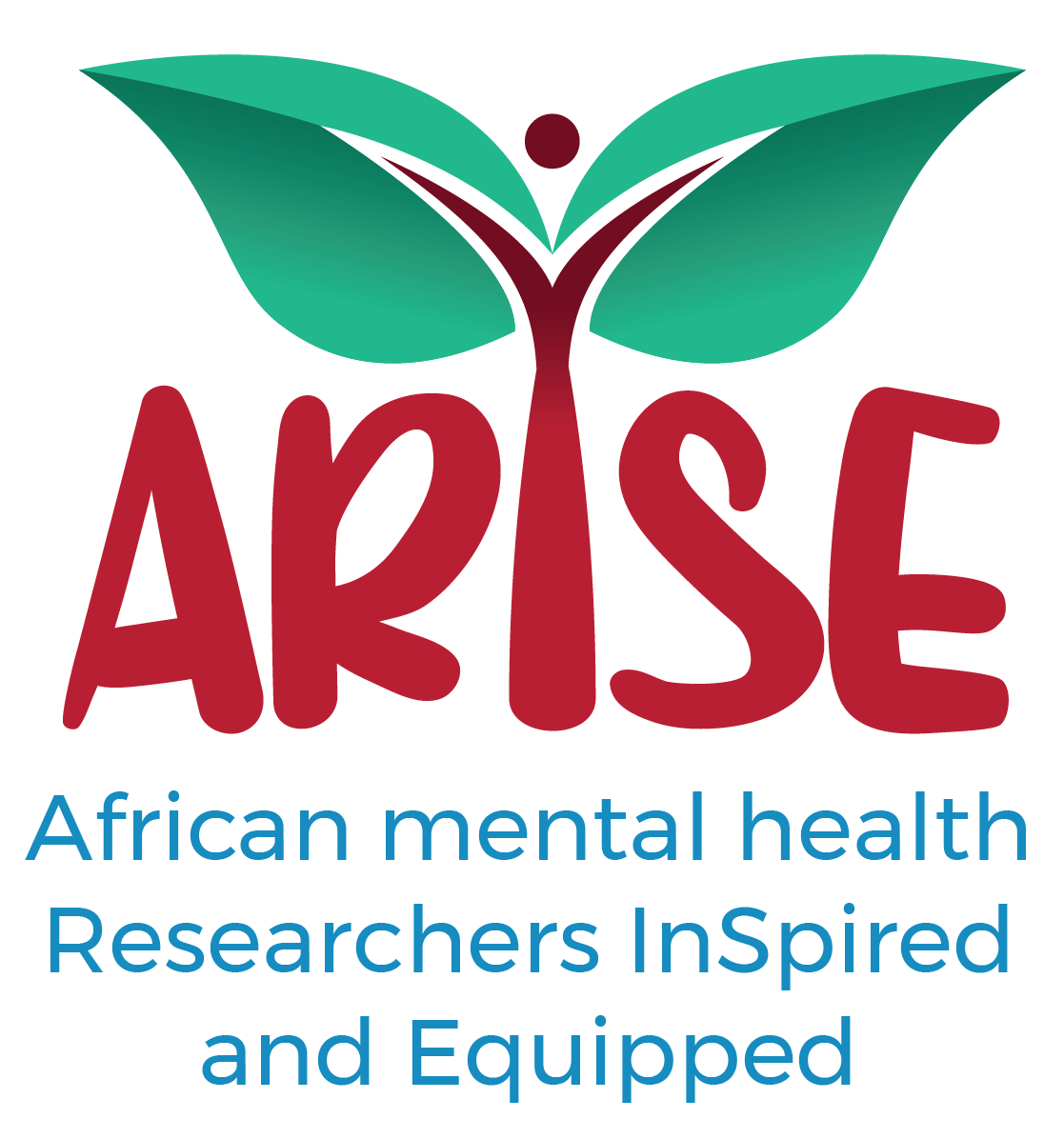 INSTITUTIONAL PREFERENCEPlease indicate the University you would prefer to register with.PLEASE NOTE: CPMH is responsible for ensuring equitable registration between the participating universities and cannot guarantee that applicants will register with their university of choice.PERSONAL DETAILSLANGUAGE PROFICIENCYPlease list all languages with which you are familiar. Indicate your proficiency in reading, writing, speaking and understanding by using the categories excellent, fair and poor.EDUCATION (please list in reverse order)Please attach original university transcripts as well as certified copies of all degrees and certificates.OTHER RELEVANT QUALIFICATIONS / INFORMAL EDUCATION (please list in reverse order)FORMAL RESEARCH TRAINING (please list in reverse order)Please provide details of all formal research courses completed and attach certified copies of results and/or certificates. These courses refer to specific research training courses, such as non-degree short courses. Please do not repeat the qualifications you listed above. Formal research training is not a prerequisite for this PGDip programme.RESEARCH EXPERIENCE (please list in reverse order)Research experience is not a prerequisite for this PGDip programme.FAMILIARITY WITH COMPUTER AIDED DATA ANALYSIS PACKAGESPlease list all computer aided data analysis packages with which you are familiar, indicating your proficiency in use as excellent, fair or poor.ACCESS TO TECHNOLOGICAL RESOURCESPlease tick all that apply.Note: Access to a laptop or desktop computer, as well as reliable internet access is necessary for participation in the PGDip programme. PUBLICATIONS (please list in reverse order i.e. the most recent first)Provide full referencePRIZES/AWARDS RECEIVED (please list in reverse order)OTHER RELEVANT EXPERIENCE (e.g. teaching, leadership positions, etc)OCCUPATIONAL HISTORYMOTIVATIONREFEREE REPORTSPlease identify two referees who are willing to write a letter for you. Once you have applied we will contact them directly to obtain their references. Please provide the names and contact details of your referees here.Would you like to be considered for an ARISE fellowship?YesNoWould you be able to self-fund?YesNoStellenbosch UniversityUniversity of Cape TownTITLESURNAMESURNAMEFIRST NAMESFIRST NAMESFIRST NAMESAGEAGEDATE OF BIRTHDATE OF BIRTHDATE OF BIRTHDATE OF BIRTH   /    /       /    /       /    /    ID NUMBER/ PASSPORT NUMBERID NUMBER/ PASSPORT NUMBERHOME LANGUAGE(S)HOME LANGUAGE(S)HOME LANGUAGE(S)HOME LANGUAGE(S)HOME LANGUAGE(S)RESIDENTIAL ADDRESSRESIDENTIAL ADDRESSRESIDENTIAL ADDRESSRESIDENTIAL ADDRESSRESIDENTIAL ADDRESSRESIDENTIAL ADDRESSRESIDENTIAL ADDRESSRESIDENTIAL ADDRESSRESIDENTIAL ADDRESSRESIDENTIAL ADDRESSPOSTAL ADDRESS (if different from above)POSTAL ADDRESS (if different from above)POSTAL ADDRESS (if different from above)POSTAL ADDRESS (if different from above)POSTAL ADDRESS (if different from above)POSTAL ADDRESS (if different from above)DISABILITY (please state nature of disability and details of special needs)DISABILITY (please state nature of disability and details of special needs)DISABILITY (please state nature of disability and details of special needs)DISABILITY (please state nature of disability and details of special needs)DISABILITY (please state nature of disability and details of special needs)OCCUPATIONOCCUPATIONOCCUPATIONEMPLOYEREMPLOYEREMPLOYERWORK ADDRESSWORK ADDRESSWORK ADDRESSWORK ADDRESSWORK ADDRESSWORK ADDRESSTELEPHONE TELEPHONE TELEPHONE (W)(W)(W)(W)(W)(H)MOBILEMOBILEMOBILEEMAIL ADDRESSEMAIL ADDRESSEMAIL ADDRESSCITIZENSHIPCITIZENSHIPCITIZENSHIPLanguageSpeakReadWriteUnderstandQualificationYearInstitutionMajor subjectsMarks obtainedCourseInstitutionYearDurationCourseYearInstitutionMarks obtained (if applicable)YearProject TitleType of ResearchRoleSupervisor (if applicable)PackagePoorFairExcellentAtlas.ti or NVivoSPSS or STATAOtherResourcesDuring office hoursAfter hoursDuring office hours & after hoursReliable internet accessDesktop computerLaptopSmartphoneYearDetailsYearDetailsCURRENT POSITIONDATE COMMENCEDMAIN RESPONSIBILITIESPlease note: You will need to be released from your job and other responsibilities for full weekdays to attend the training programme online or in Cape Town from 20-31 January 2025.Please note: You will need to be released from your job and other responsibilities for full weekdays to attend the training programme online or in Cape Town from 20-31 January 2025.Please note: You will need to be released from your job and other responsibilities for full weekdays to attend the training programme online or in Cape Town from 20-31 January 2025.Please note: You will need to be released from your job and other responsibilities for full weekdays to attend the training programme online or in Cape Town from 20-31 January 2025.OCCUPATIONAL HISTORY (please list in reverse order)OCCUPATIONAL HISTORY (please list in reverse order)OCCUPATIONAL HISTORY (please list in reverse order)OCCUPATIONAL HISTORY (please list in reverse order)DatesPositionEmployerMain ResponsibilitiesPlease write a 1-1.5 page essay explaining why you would like to register for the MPhil in Public Mental Health, including how you will benefit (personally and professionally) from doing this course.Please outline some of the challenges you have experienced in the mental health field in your region (half a page).How do you anticipate you will use what you learn from the course in your work and/or region (half a page)? Name of Referee #1PositionInstitutionEmail Address TelName of Referee #2PositionInstitutionEmail Address TelDECLARATIONI understand that the CPMH is responsible for ensuring equitable registration between the participating universities and accept that I cannot be guaranteed registration with my university of choice.I certify that the information supplied in this application is correct. Signature of Applicant	Date